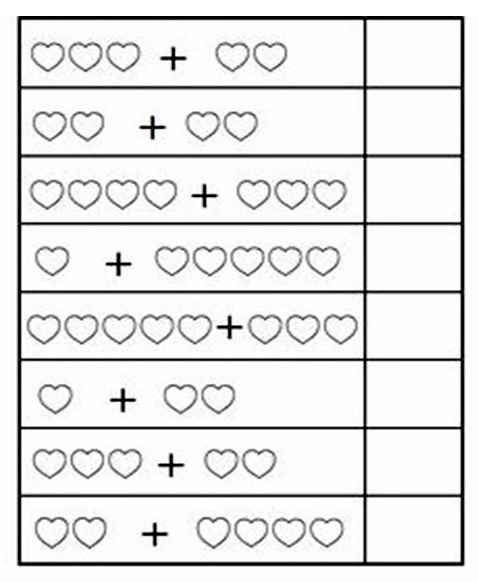 SPOČÍTAJ    SRDIEČKA   A   ICH   POČET   ZAZNAČ   ČÍSLOM.